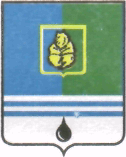 ПОСТАНОВЛЕНИЕАДМИНИСТРАЦИИ ГОРОДА КОГАЛЫМАХанты-Мансийского автономного округа - ЮгрыО внесении изменений и дополненийв постановление Администрациигорода Когалыма от 31.01.2014 года №145В соответствии со статьями 144-147 Трудового кодекса Российской Федерации, частью 4 статьи 86 Бюджетного кодекса Российской Федерации, решения Думы города Когалыма от 23.12.2014 №495-ГД «Об утверждении Положения о гарантиях и компенсациях для лиц, работающих в органах местного самоуправления и муниципальных казённых учреждениях города Когалыма»:1. Пункт 4 постановления Администрации города Когалыма                  от 31.01.2014 №145 «Об утверждении Положения об оплате и стимулировании труда работников муниципального бюджетного учреждения «Коммунспецавтотехника» исключить.2. В приложение к постановлению Администрации города Когалыма                 от 31.01.2014 №145 «Об утверждении Положения об оплате и стимулировании труда работников муниципального бюджетного учреждения «Коммунспецавтотехника» (далее – Положение) внести следующие изменения и дополнения:2.1. В абзаце втором пункта 4.1 Положения слова «выплаты работникам, занятым на тяжёлых работах, работах с вредными и (или) опасными и иными особыми условиями труда» заменить словами «выплаты работникам, занятым на тяжёлых работах, работах с вредными и (или) опасными условиями труда».2.2. В абзаце первом пункта 4.2 Положения слова «выплаты работникам, занятым на тяжёлых работах, работах с вредными и (или) опасными и иными особыми условиями труда» заменить словами «выплаты работникам, занятым на тяжёлых работах, работах с вредными и (или) опасными условиями труда».2.3. Пункт 4.4 Положения изложить в редакции следующего содержания:«4.4. Выплаты за работу в местностях с особыми климатическими условиями устанавливается в соответствии со статьей 148 Трудового кодекса Российской Федерации и решением Думы города Когалыма от 23.12.2014 №495-ГД «Об утверждении Положения о гарантиях и компенсациях для лиц, работающих в органах местного самоуправления и муниципальных казенных учреждениях города Когалыма».2.4. В абзаце четвертом пункта 5.1 Положения после слов «по итогам работы» дополнить словами следующего содержания:«(месяц, квартал, год).».2.5. Пункт 5.1 Положения дополнить подпунктами 5.1.3 и 5.1.4 следующего содержания:«5.1.3. Премиальная выплата по итогам работы за месяц, квартал выплачивается работникам учреждения за фактически отработанное время в календарном месяце, квартале.Премиальная выплата по итогам работы за месяц, квартал не выплачивается работникам, уволенным за виновные действия.5.1.4. Премиальная выплата по итогам работы за год выплачивается за фактически отработанное время в календарном году.Премиальная выплата по итогам работы за год не выплачивается работникам:- заключившим трудовой договор на срок до двух месяцев;- уволенным за виновные действия.».2.6. Пункт 5.2 Положения после слов «С Уставом учреждения» дополнить словами следующего содержания:«при наличии обоснованной экономии фонда оплаты труда.».2.7. Пункт 5.3 Положения после слов «руководителя учреждения» дополнить словами следующего содержания:«по согласованию с заместителем главы города Когалыма, осуществляющего координацию деятельности учреждения.».2.8. Приложение 1 к Положению изложить в редакции согласно приложению 1 к настоящему постановлению.2.9. Приложение 2 к Положению изложить в редакции согласно приложению 2 к настоящему постановлению.2.10. Приложение 3 к Положению изложить в редакции согласно приложению 3 к настоящему постановлению3. Постановление Администрации города Когалыма от 29.06.2015 года №2028 «О внесении изменения в постановление Администрации города Когалыма от 31.01.2014 №145» признать утратившим силу.4. Настоящее постановление вступает в силу с 01.10.2016.5. Опубликовать настоящее постановление и приложения к нему в газете «Когалымский вестник» и разместить на официальном сайте Администрации города Когалыма в информационно-телекоммуникационной сети Интернет (www.admkogalym.ru).6. Контроль за выполнением постановления возложить на заместителя главы города Когалыма Т.И.Черных.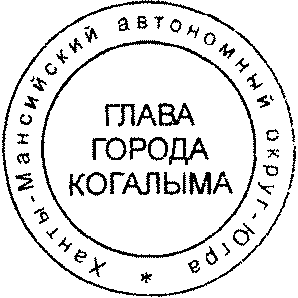 Глава города Когалыма 						Н.Н.ПальчиковПриложение 1к постановлению Администрациигорода Когалыма от 05.10.2016 №2433Должности руководителей_______________________Приложение 2к постановлению Администрациигорода Когалыма от 05.10.2016 №2433Должностные оклады (оклады)Работников муниципального учреждения_____________________Приложение 3к постановлению Администрациигорода Когалыма от 05.10.2016 №2433Должностные оклады (оклады) работников, осуществляющих профессиональную деятельность по профессиям рабочих_______________________От «05»октября2016г. № 2433ДолжностьДолжностной оклад, руб.Директор25 200Главный инженер19 247Заместитель директора по эксплуатации16 800Главный бухгалтер16 800Квалификационные уровниНаименование должностей,отнесенных к квалификационным уровнямДолжностной оклад, руб.123Профессиональная квалификационная группа «первого уровня»Профессиональная квалификационная группа «первого уровня»Профессиональная квалификационная группа «первого уровня»1 квалификационный уровеньРаспределитель работ4 050Профессиональная квалификационная группа «второго уровня»Профессиональная квалификационная группа «второго уровня»Профессиональная квалификационная группа «второго уровня»1 квалификационный уровеньИнспектор (по профосмотру)4 9391 квалификационный уровеньДиспетчер автомобильного транспорта4 9391 квалификационный уровеньТехник4 9391 квалификационный уровеньСекретарь руководителя4 9392 квалификационный уровеньЗаведующий центральным складом5 4804 квалификационный уровеньМастер дорожный6 6174 квалификационный уровеньСтарший мастер по ремонту6 6174 квалификационный уровеньВедущий диспетчер6 617Профессиональная квалификационная группа «третьего уровня»Профессиональная квалификационная группа «третьего уровня»Профессиональная квалификационная группа «третьего уровня»1 квалификационный уровеньИнженер-программист7 2681 квалификационный уровеньЮрисконсульт7 2681 квалификационный уровеньЭксперт дорожного хозяйства7 2681 квалификационный уровеньИнженер 7 2681 квалификационный уровеньИнженер ОТК и БД7 2683 квалификационный уровеньИнженер I категории8 1414 квалификационный уровеньВедущий экономист9 1924 квалификационный уровеньВедущий бухгалтер9 1924 квалификационный уровеньВедущий менеджер по персоналу9 1924 квалификационный уровеньВедущий инженер по промышленной безопасности9 1924 квалификационный уровеньВедущий инженер по снабжению9 1924 квалификационный уровеньВедущий инженер по организации производством9 1924 квалификационный уровеньВедущий эксперт-автотехник9 1924 квалификационный уровеньВедущий инженер9 1924 квалификационный уровеньВедущий инженер по ремонту9 1925 квалификационный уровеньЗаместитель главного бухгалтера10 3885 квалификационный уровеньГлавный специалист дорожно-ремонтной службы10 388Профессиональная квалификационная группа «четвёртого уровня»Профессиональная квалификационная группа «четвёртого уровня»Профессиональная квалификационная группа «четвёртого уровня»1 квалификационный уровеньНачальник отдела закупок11 7391 квалификационный уровеньНачальник планово-экономического отдела11 7392 квалификационный уровеньГлавный механик12 420Квалификационные уровниПрофессии рабочих, отнесенные к квалификационным уровнямДолжностной оклад, руб.123Профессиональная квалификационная группа «первого уровня»Профессиональная квалификационная группа «первого уровня»Профессиональная квалификационная группа «первого уровня»1 квалификационный уровеньРабочие 2 разряда: рабочий комплексной уборки, дорожный рабочий, уборщик производственных помещений4 050Профессиональная квалификационная группа «второго уровня»Профессиональная квалификационная группа «второго уровня»Профессиональная квалификационная группа «второго уровня»1 квалификационный уровеньРабочие 4 разряда: слесарь по ремонту автомобилей,электрогазосварщик,водитель погрузчика,тракторист,водитель автомобиля4 4481 квалификационный уровеньРабочие 5 разряда:слесарь по ремонту автомобилей,электрогазосварщик,электромонтёр по ремонту и обслуживанию электрооборудования,слесарь по обслуживанию транспортных средств, аккумуляторщик,контролёр технического состояния автотранспортных средств,стропальщик, водитель погрузчика,водитель автомобиля,машинист,плотник,охранник-контролер4 9392 квалификационный уровеньРабочие 6 разряда:слесарь по ремонту автомобилей,слесарь по ремонту двигателей внутреннего сгорания,электрогазосварщик,электромонтёр по ремонту и обслуживанию электрооборудования,слесарь по обслуживанию транспортных средств, водитель автомобиля,тракторист,водитель погрузчика,шлифовщик,токарь-расточник,машинист экскаватора5 4802 квалификационный уровеньРабочие 7 разряда:водитель автогрейдера,машинист автогрейдера,водитель автомобиля6 021